ΣΩΣΤΟ Η΄ ΛΑΘΟΣ – ΑΜΑΡΥΝΘΟΣ 3DΗ στοά στο Αρτεμίσιο της Αμαρύνθου χρησίμευε ως υπόστεγο όπου στεγάζονταν τα αφιερώματα προς τη θεά Άρτεμης.ΣωστόΛάθος Η Ανατολική στοά της Αμαρύνθου έχει μήκος πάνω από 200 μέτρα!Σωστό Λάθος Η στοά στο ιερό της Αμαρύνθου ήταν εξολοκλήρου φτιαγμένη από μάρμαρο.ΣωστόΛάθοςΗ αποκάλυψη θραυσμάτων από τους ραβδωτούς κίονες επιτρέπει την αποκατάσταση μίας ιωνικής κιονοστοιχίας στην πρόσοψη της στοάς.  ΣωστόΛάθοςΗ ζωφόρος δωρικού ρυθμού χαρακτηρίζεται από τη ρυθμική εναλλαγή  τριγλύφων και μετόπων.ΣωστόΛάθος  Οι κίονες ιωνικού ρυθμού εδράζονται σε μία βάση και κοσμούνται από κιονόκρανα με έλικες. ΣωστόΛάθος  Τα διάσημα μαρμάρινα γλυπτά που κοσμούσαν τη στοά στην Αμάρυνθο, βρίσκονται σήμερα στο Βρετανικό Μουσείο.ΣωστόΛάθος  Οι ανασκαφές στην Αμάρυνθο έχουν φέρει στο φως ακέραιη την ξύλινη στέγαση της στοάς. ΣωστόΛάθος  Το μεγάλο επίπεδο κεραμίδι, το οποίο μαζί με τον «καλυπτήρα» συνέθετε την κεραμοσκεπή της στοάς, ονομάζεται «στρωτήρας».ΣωστόΛάθοςΗ στέγη της στοάς ήταν πλούσια διακοσμημένη και χρωματισμένη. ΣωστόΛάθος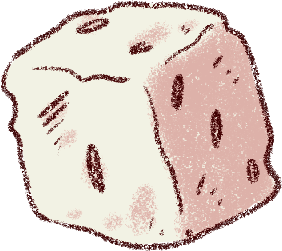 ΣΩΣΤΕΣ ΑΠΑΝΤΗΣΕΙΣΣίγουρα όχι! Η στοά με το μαρμάρινο θρανίο της (παγκάκι) χρησίμευε ως στεγασμένος χώρος συνάθροισης.  Είναι λάθος. Η στοά έχει μήκος περίπου 70 μέτρα.Λάθος! Το κτήριο είναι κατασκευασμένο από διάφορα υλικά: θεμέλια από ασβεστόλιθο, τοιχοποιίες από ωμές πλίνθους, μία ξύλινη επίστεψη και μία στέγη από πήλινες κεραμίδες.  Καθόλου! Πρόκειται κυρίως για δωρικούς κίονες στην πρόσοψη. Μόνο στο εσωτερικό της στοάς υπήρχε μία κιονοστοιχία ιωνικού ρυθμού. Ακριβώς έτσι!Έτσι είναι. Οι κίονες ιωνικού ρυθμού εδράζονται σε μία βάση και διακοσμούνται από ελικωτά κιονόκρανα, ενώ οι δωρικοί κίονες δεν πατούν σε βάση και τα κιονόκρανά τους είναι επίπεδα (χωρίς ανάγλυφα). Αυτό είναι λάθος! Πρόκειται για σύγχυση με τη γνωστή ζωφόρο του Παρθενώνα της Αθήνας...Αυτό είναι λάθος! Το ξύλο διατηρείται σε πολλή κακή κατάσταση και σπάνια σώζεται.Και βέβαια αυτό είναι λάθος. Πρόκειται για τον καλυπτήρα. Πράγματι. Η κορνίζα («γείσο») της στοάς ήταν διακοσμημένη με ακροκέραμα με φυτικά μοτίβα, χρωματισμένα με κίτρινο, μαύρο και ερυθρό.  